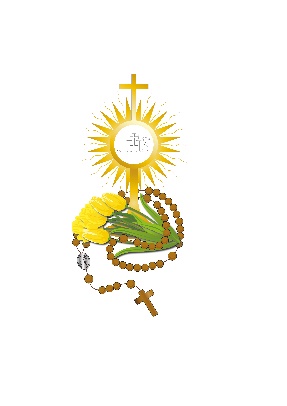 AUTORISATION  PARENTALEJe soussigné (NOM Prénom)………………………………………………………………. ……………Adresse ……………………………………………………………………………………Téléphone Domicile ………………… Portable  ……………………     						       …………………….				               Travail ……………………….Représentant légal de l’enfant (NOM - Prénom)……………………………………………Né(e) le ……………………………………………………. Autorise       1)     mon enfant (NOM-  Prénom) ……………………………………………………………… à participer à l’Ecole de Prière du MERCREDI 8 FEVRIER  Au VENDREDI 10 FEVRIER 202315 Rue Eugène Varlin  à  LIMOGES                    2)     les responsables de l’activité à prendre, le cas échéant toutes les mesures nécessaires par l’état de santé de mon enfant, hospitalisation et/ou intervention chirurgicale.      3)    - mon enfant à participer à titre gracieux à la prise de vue audiovisuelle ou photographique,              -  le Diocèse de Limoges, son Service Diocésain de la Catéchèse à utiliser à titre gracieux les images de mon enfant.Ces photos ou films seront utilisés sur des supports de communication (dépliant, presse locale, site internet officiel du diocèse de Limoges) .			A ………………………………le …………………….			(Reporter  et Approuvé)                                      Signature du représentant légalNOM Prénom de l’assuré social ………………………………………………………. ………….N° de Sécurité Sociale …………………………………………………………………………….Adresse de votre Centre de Sécurité Sociale ……………………………………………………….……………………………………………………………………………Nom et référence de votre mutualité complémentaire ……………………………………………...........................................................................................Responsabilité civile :Compagnie d’assurance ………………………………………………………………………………. N° de police ………………………………………………………………………………